2023/04/09消 息 與 代 禱復活節獻詩:本主日 (4/9)崇拜有詩班獻詩,歡迎來同慶主耶穌復活的日子。兒童復活節活動:4/9(本主日)復活節,10:00AM 開始有兒童聖經經文背誦比賽,11:15AM 開始的兒童敬拜由管良爵牧師為孩子們分享復活節的信息。12:10PM 在一樓戶外有撿彩蛋活動。歡迎邀請有小朋友的親友參加。長執會:於本主日(4/9) 1:30 PM 在 202 教室舉行,敬請長執同工預留時間參加。英文部青年團契(SALTSHAKER)退修會:將於 4/14(週五)-4/16(週日)在PACIFICA 舉行。希望透過此會,能增進青年人與神的關係,也能使團契的弟兄姊妹彼此加深了解。此活動僅面向 6 至 12 年級青少年。若您的孩子有興趣參與,請掃描下方二維碼報名。場地有限,先到先得。如有疑問,請聯繫英文部同工HANNAH LEE (HANNIE.LEE@GMAIL.COM)BRIAN YIN (BRIANINYIN@GMAIL.COM)JONATHAN YANG (JOCAYANG0624@GMAIL.COM)RONG HUANG (RHUANG92@GMAIL.COM)家庭事工:主題聚會時間:12:45-2:00PM,地點在 2 樓 202 教室。盼望弟兄姊妹們一起來用餐、聚會。求 神藉家庭事工祝福教會的家庭能一起成長,並享受 神所設立美好的家庭關係。洗禮:4/23(週日)10:00AM-12:00PM 中英文部聯合聚會,當天兒童崇拜與兒童主日學照舊;成人中、英文主日學暫停一次。新傳道就任:中文部傳道符辰希弟兄確定於今年 6 月到任,請弟兄姊妹繼續為教牧團隊未來的同心事奉禱告。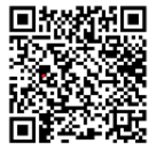 “..他和我們說話、給我們講解聖經的時候,我們的心豈不是火熱的麼?”  路加福音 24:32